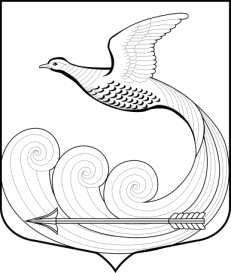 СОВЕТ ДЕПУТАТОВМУНИЦИПАЛЬНОГО  ОБРАЗОВАНИЯ  КИПЕНСКОЕ СЕЛЬСКОЕ ПОСЕЛЕНИЕ ЛОМОНОСОВСКОГО МУНИЦИПАЛЬНОГО РАЙОНАЛЕНИНГРАДСКОЙ ОБЛАСТИ ЧЕТВЕРТОГО СОЗЫВАР Е Ш Е Н И Е   № 10  д.Кипень                                                                                                         «27» апреля  2023 года                                                                «Об отмене решения Совета Депутатов Муниципального образования Кипенское сельское поселение № 31 от 15.11.2022г.»В соответствии с Федеральным законом от 06.10.2003г. № 131-ФЗ «Об общих принципах организации местного самоуправления в Российской Федерации», Уставом муниципального образования Кипенское сельское поселение, Совет депутатов муниципального образования Кипенское сельское поселение Ломоносовского муниципального района Ленинградской области РЕШИЛ: 	1. Отменить решение совета депутатов муниципального образования Кипенское сельское поселение № 31 от 15.11.2022г. «О передаче части полномочий муниципального образования Кипенское сельское поселение муниципального образования Ломоносовский муниципальный район Ленинградской области на 2023 год»	2. Настоящее решение вступает в силу с момента его принятия	3.Контроль исполнения настоящего решения оставляю за собой	4. Настоящее решение разместить на официальном сайте МО Кипенское сельское поселение в сети Интернет.Председатель совета депутатов  МО Кипенское сельское поселение                                                                                  М. В. Кюне